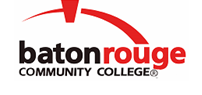 Baton Rouge Community CollegeAcademic Affairs Master SyllabusDate Approved:	2 September 2020Term and Year of Implementation:	Fall 2020Course Title:	Beginning DrawingBRCC Course Rubric:	ARTS 2203Previous Course Rubric:	ARTS 120Lecture Hours per week-Lab Hours per week-Credit Hours:	0-6-3Per semester:  Lecture Hours-Lab Hours-Instructional Contact Hours:	0-90-90Louisiana Common Course Number:	CART 2203CIP Code:	50.0705Course Description:	Introduces the student to two-dimensional observational drawing. Using a structured sequence of practice exercises, this comprehensive studio course focuses on learning the language of drawing. This course requires a studio/materials fee.Prerequisites:		NoneCo-requisites:		NoneSuggested Enrollment Cap:	20Learning Outcomes.  Upon successful completion of this course, the students will be able to:1.	Illustrate the principles and elements of design as applied to the art of drawing.2.	Demonstrate proficiency with a variety of drawing media (dry, fluid, and mixed) in the creation of drawings.3.	Prepare a portfolio for critique and evaluation.Assessment Measures.  Assessment of all learning outcomes will be measured using the following methods:1.	Terminology tests of the principles and elements of design.2.	Drawings assessed using a departmentally-designed checklist.3.	Create a value scale using dry, fluid, and mixed media.4.	Individual portfolio review with instructor-designed checklist.Information to be included on the Instructor’s Course Syllabi:Disability Statement:  Baton Rouge Community College seeks to meet the needs of its students in many ways.  See the Office of Disability Services to receive suggestions for disability statements that should be included in each syllabus.Grading: The College grading policy should be included in the course syllabus.  Any special practices should also go here.  This should include the instructor’s and/or the department’s policy for make-up work.  For example in a speech course, “Speeches not given on due date will receive no grade higher than a sixty” or “Make-up work will not be accepted after the last day of class”.Attendance Policy:  Include the overall attendance policy of the college.  Instructors may want to add additional information in individual syllabi to meet the needs of their courses.General Policies: Instructors’ policy on the use of things such as beepers and cell phones and/or hand held programmable calculators should be covered in this section.Cheating and Plagiarism:  This must be included in all syllabi and should include the penalties for incidents in a given class.  Students should have a clear idea of what constitutes cheating in a given course.Safety Concerns:  In some courses, this may be a major issue.  For example, “No student will be allowed in the lab without safety glasses”.  General statements such as, “Items that may be harmful to one’s self or others should not be brought to class”.Library/ Learning Resources:  Since the development of the total person is part of our mission, assignments in the library and/or the Learning Resources Center should be included to assist students in enhancing skills and in using resources.  Students should be encouraged to use the library for reading enjoyment as part of lifelong learning.Expanded Course Outline:I.	Line drawing:  gesture and contourA.	The contour lineB.	Contour and line varietyC.	Lost and found edgesD.	The searching lineE.	The Modeled LineF.	Hatching, Cross-Hatching, and scribbled tonesG.	The Calligraphic LineII.	Value:  light and shadeA.	The Value ScaleB.	Form Defined by lightC.	ChiaroscuroD.	Qualities of LightE.	Form and SpaceF.	Range of ValuesG.	Expressive use of ValueH.	Value Contrast for emphasisI.	Color and ValueIII.	Texture and PatternA.	Rendering TexturesB.	Actual or uniform textureC.	Invented or Synthetic TextureD.	Expressive use of TextureIV.	Volume and PerspectiveA.	Fixed viewpointB.	Picture PlaneC.	Horizontal Line, Ground PlaneD.	Central Vanishing pointE.	One point perspectiveF.	Two-point perspectiveG.	Space: Positive and NegativeH.	Creation of PlanesV.	Wet and Dry MediaA.	PapersB.	Drawing MediaC.	Pen and InkD.	Pen, Brush and InkVI.	Approaches to drawingA.	Logical/emotionalB.	Short/longC.	Controlled/free